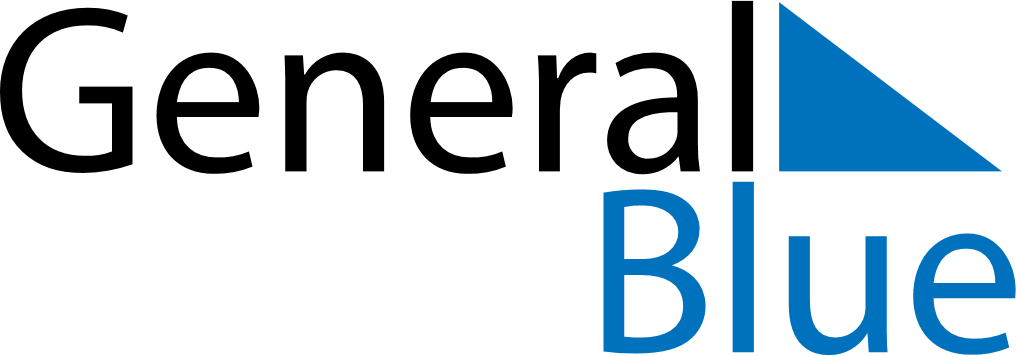 March 2029March 2029March 2029March 2029AndorraAndorraAndorraMondayTuesdayWednesdayThursdayFridaySaturdaySaturdaySunday12334567891010111213141516171718Constitution Day192021222324242526272829303131Maundy ThursdayGood Friday